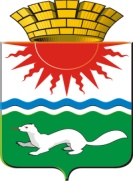 АДМИНИСТРАЦИЯ СОСЬВИНСКОГО ГОРОДСКОГО ОКРУГА ПОСТАНОВЛЕНИЕот 15.06.2020   №  348		          п.г.т.  СосьваО внесении изменений в муниципальную программу  «Развитие жилищно-коммунального хозяйства, транспортной инфраструктуры и повышение энергетической эффективности в Сосьвинском городском округе до 2025 года,  утвержденную постановлением администрации Сосьвинского городского округа от 01.10.2018 № 761В соответствии с постановлением  администрации Сосьвинского городского округа от 17.07.2018 № 556 «Об утверждении Порядка формирования и реализации муниципальных программ Сосьвинского городского округа», в связи с необходимостью корректировки сумм финансирования муниципальной программы «Развитие жилищно-коммунального хозяйства, транспортной инфраструктуры и повышение энергетической эффективности в Сосьвинском городском округе до 2025 года», руководствуясь статьями 27, 30, 45 Устава Сосьвинского городского округа, администрация Сосьвинского городского округа            ПОСТАНОВЛЯЕТ: Внести в муниципальную программу «Развитие жилищно-коммунального хозяйства, транспортной инфраструктуры и повышение энергетической эффективности в Сосьвинском городском округе до 2025 года»,  утвержденную постановлением администрации  Сосьвинского городского округа  от 01.10.2018 № 761 с изменениями, внесенными постановлениями администрации Сосьвинского городского округа, от 24.12.2018 № 1026, от 22.01.2019 № 11, от 30.01.2019 № 27,  от 21.02.2019 № 89,  от 18.03.2019 № 140, от 02.04.2019 № 178, от 24.04.2019 № 235, от 24.05.2019 № 308, от 19.06.2019 № 397, от 11.07.2019 № 450,  от 19.07.2019 № 472, от 31.07.2019 № 540, от 12.08.2019 № 573, от 23.08.2019 № 604, от 25.09.2019 № 708, от  09.10.2019 № 739, от 16.10.2019 № 759, от 30.10.2019  № 805, от 15.11.2019 № 846, от 28.11.2019 № 877, от 18.12.2019 № 918, от 25.12.2019 № 940, от 14.02.2020 № 92, от 17.04.2020 № 236, от 20.05.2020 № 292  следующие изменения:1) Приложение № 2 «План мероприятий по выполнению муниципальной программы «Развитие жилищно-коммунального хозяйства, транспортной инфраструктуры и повышение энергетической эффективности в Сосьвинском городском округе до 2025 года» читать в новой редакции (прилагается).2. Настоящее постановление опубликовать на официальном сайте администрации Сосьвинского городского округа и в газете «Серовский рабочий».3. Контроль исполнения настоящего постановления возложить на Первого заместителя   главы администрации Сосьвинского городского округа Киселёва А.В.Глава  Сосьвинского городского округа                                                                                                Г.Н. Макаров 